BläserklassenwettbewerbZentrum Militärmusik der Bundeswehr53109 BonnTel.: 0228 43320 386 od. 306Fax: 0228 43320 420E-Mail: bwmusix@bundeswehr.orgwww.bw-musix.deAnmeldung zumBläserklassenwettbewerbBw-Musix 201606. Oktober 2016Balingen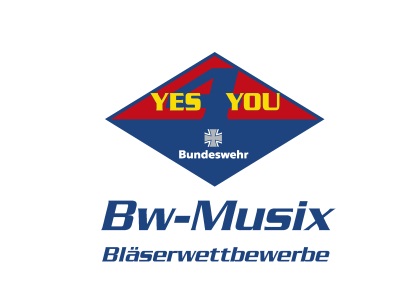 Name der Bläserklasse:Name des Leiters/ Leiterin:Anzahl der Musiker:Durchschnittsalter der Musiker:Wir reisen an aus:Wir reisen an aus:Wir reisen an aus:Wir reisen an aus:Ort:Bundesland:Unterbringung im Großraumquartier erforderlich:Unterbringung im Großraumquartier erforderlich:Unterbringung im Großraumquartier erforderlich:Unterbringung im Großraumquartier erforderlich:Unterbringung im Großraumquartier erforderlich:Unterbringung im Großraumquartier erforderlich:JAAnzahl der PlätzeNEINÜbernachtung: Donnerstag auf Freitag:    Freitag auf Samstag: Übernachtung: Donnerstag auf Freitag:    Freitag auf Samstag: Übernachtung: Donnerstag auf Freitag:    Freitag auf Samstag: Übernachtung: Donnerstag auf Freitag:    Freitag auf Samstag: Übernachtung: Donnerstag auf Freitag:    Freitag auf Samstag: Übernachtung: Donnerstag auf Freitag:    Freitag auf Samstag:                             Samstag auf Sonntag:                              Samstag auf Sonntag:                              Samstag auf Sonntag:                              Samstag auf Sonntag:                              Samstag auf Sonntag:                              Samstag auf Sonntag:  Großraumquartiere sind in der Regel Turnhallen. Die Veranstalter des Wettbewerbes stellen keine Betten. Benötigte Schlafuntensilien (Schlafsäcke ect.) sind daher eigenständig mitzubringen. Eine getrennte Unterbringung von Frauen und Männern ist nicht möglich. Die sanitären Einrichtungen sind einfach. Kosten pro Musiker und Nacht, incl. Frühstück 15,- EURGroßraumquartiere sind in der Regel Turnhallen. Die Veranstalter des Wettbewerbes stellen keine Betten. Benötigte Schlafuntensilien (Schlafsäcke ect.) sind daher eigenständig mitzubringen. Eine getrennte Unterbringung von Frauen und Männern ist nicht möglich. Die sanitären Einrichtungen sind einfach. Kosten pro Musiker und Nacht, incl. Frühstück 15,- EURGroßraumquartiere sind in der Regel Turnhallen. Die Veranstalter des Wettbewerbes stellen keine Betten. Benötigte Schlafuntensilien (Schlafsäcke ect.) sind daher eigenständig mitzubringen. Eine getrennte Unterbringung von Frauen und Männern ist nicht möglich. Die sanitären Einrichtungen sind einfach. Kosten pro Musiker und Nacht, incl. Frühstück 15,- EURGroßraumquartiere sind in der Regel Turnhallen. Die Veranstalter des Wettbewerbes stellen keine Betten. Benötigte Schlafuntensilien (Schlafsäcke ect.) sind daher eigenständig mitzubringen. Eine getrennte Unterbringung von Frauen und Männern ist nicht möglich. Die sanitären Einrichtungen sind einfach. Kosten pro Musiker und Nacht, incl. Frühstück 15,- EURGroßraumquartiere sind in der Regel Turnhallen. Die Veranstalter des Wettbewerbes stellen keine Betten. Benötigte Schlafuntensilien (Schlafsäcke ect.) sind daher eigenständig mitzubringen. Eine getrennte Unterbringung von Frauen und Männern ist nicht möglich. Die sanitären Einrichtungen sind einfach. Kosten pro Musiker und Nacht, incl. Frühstück 15,- EURGroßraumquartiere sind in der Regel Turnhallen. Die Veranstalter des Wettbewerbes stellen keine Betten. Benötigte Schlafuntensilien (Schlafsäcke ect.) sind daher eigenständig mitzubringen. Eine getrennte Unterbringung von Frauen und Männern ist nicht möglich. Die sanitären Einrichtungen sind einfach. Kosten pro Musiker und Nacht, incl. Frühstück 15,- EURErreichbarkeit eines autorisierten Vertreters der Bläserklasse:Erreichbarkeit eines autorisierten Vertreters der Bläserklasse:Name:Vorname:Strasse:PLZ, Ort:Tel.:Mobil:E-Mail:Die ständige mobile Erreichbarkeit eines autorisierten Vertreters des Orchesters während des Wettbewerbstages (06. Oktober 2016) wird unter folgender Nummer gewährleistet:Mobil:      Wir treten in folgender Kategorie an:Wir treten in folgender Kategorie an:Wir treten in folgender Kategorie an:Wir treten in folgender Kategorie an:Wir treten in folgender Kategorie an:Wir treten in folgender Kategorie an:Kategorie:1 – sehr leicht – Bläserklasse Jahr 1, Grundlage1 – sehr leicht – Bläserklasse Jahr 1, Grundlage2 – leicht – Bläserklasse Jahr 2, 3 – mittelleicht – Bläserklasse Jahr 33 – mittelleicht – Bläserklasse Jahr 33 – mittelleicht – Bläserklasse Jahr 33 – mittelleicht – Bläserklasse Jahr 3Seit wann musiziert dieses Orchester in dieser Besetzung miteinander:Seit wann musiziert dieses Orchester in dieser Besetzung miteinander:Seit wann musiziert dieses Orchester in dieser Besetzung miteinander:Seit wann musiziert dieses Orchester in dieser Besetzung miteinander:Seit wann musiziert dieses Orchester in dieser Besetzung miteinander:Seit wann musiziert dieses Orchester in dieser Besetzung miteinander:Pflichtstücke für die jeweilige Kategorie in der angetreten wird:Pflichtstücke für die jeweilige Kategorie in der angetreten wird:Pflichtstücke für die jeweilige Kategorie in der angetreten wird:Pflichtstücke für die jeweilige Kategorie in der angetreten wird:Pflichtstücke für die jeweilige Kategorie in der angetreten wird:Pflichtstücke für die jeweilige Kategorie in der angetreten wird:Kategorie 1:Kategorie 1:Kategorie 1:Kategorie 1:Kategorie 1:Kategorie 1:Kategorie 2:Kategorie 2:Kategorie 2:Kategorie 2:Kategorie 2:Kategorie 2:Kategorie 3:Kategorie 3:Kategorie 3:Kategorie 3Kategorie 3Kategorie 3Selbstwahlstück für Kategorie 1 1.      2.      Selbstwahlstücke für Kategorie 21.      2.      Selbstwahlstück für Kategorie 31.      2.      Nach schriftlicher Anmeldebestätigung 5 Partituren, Particells oder Direktionen der jeweiligen Wettbewerbsstücke – in gebundener Form – einsenden an:
Zentrum Militärmusik der Bundeswehr, Oberstabsfeldwebel Kempe, 53109 BonnAusgenommen Vortragsstücke aus „Essential Elements Band 1“ und „Bläserklasse Live“Nach schriftlicher Anmeldebestätigung 5 Partituren, Particells oder Direktionen der jeweiligen Wettbewerbsstücke – in gebundener Form – einsenden an:
Zentrum Militärmusik der Bundeswehr, Oberstabsfeldwebel Kempe, 53109 BonnAusgenommen Vortragsstücke aus „Essential Elements Band 1“ und „Bläserklasse Live“Nach schriftlicher Anmeldebestätigung 5 Partituren, Particells oder Direktionen der jeweiligen Wettbewerbsstücke – in gebundener Form – einsenden an:
Zentrum Militärmusik der Bundeswehr, Oberstabsfeldwebel Kempe, 53109 BonnAusgenommen Vortragsstücke aus „Essential Elements Band 1“ und „Bläserklasse Live“Nach schriftlicher Anmeldebestätigung 5 Partituren, Particells oder Direktionen der jeweiligen Wettbewerbsstücke – in gebundener Form – einsenden an:
Zentrum Militärmusik der Bundeswehr, Oberstabsfeldwebel Kempe, 53109 BonnAusgenommen Vortragsstücke aus „Essential Elements Band 1“ und „Bläserklasse Live“Nach schriftlicher Anmeldebestätigung 5 Partituren, Particells oder Direktionen der jeweiligen Wettbewerbsstücke – in gebundener Form – einsenden an:
Zentrum Militärmusik der Bundeswehr, Oberstabsfeldwebel Kempe, 53109 BonnAusgenommen Vortragsstücke aus „Essential Elements Band 1“ und „Bläserklasse Live“Nach schriftlicher Anmeldebestätigung 5 Partituren, Particells oder Direktionen der jeweiligen Wettbewerbsstücke – in gebundener Form – einsenden an:
Zentrum Militärmusik der Bundeswehr, Oberstabsfeldwebel Kempe, 53109 BonnAusgenommen Vortragsstücke aus „Essential Elements Band 1“ und „Bläserklasse Live“Diese Anmeldung gilt nur im Zusammenhang mit der Wettbewerbsordnung Bw-Musix-Bläserklassenwettbewerb 2016.Hiermit stimme ich dieser zu.Diese Anmeldung gilt nur im Zusammenhang mit der Wettbewerbsordnung Bw-Musix-Bläserklassenwettbewerb 2016.Hiermit stimme ich dieser zu.Diese Anmeldung gilt nur im Zusammenhang mit der Wettbewerbsordnung Bw-Musix-Bläserklassenwettbewerb 2016.Hiermit stimme ich dieser zu.Diese Anmeldung gilt nur im Zusammenhang mit der Wettbewerbsordnung Bw-Musix-Bläserklassenwettbewerb 2016.Hiermit stimme ich dieser zu.Diese Anmeldung gilt nur im Zusammenhang mit der Wettbewerbsordnung Bw-Musix-Bläserklassenwettbewerb 2016.Hiermit stimme ich dieser zu.(Bitte ankreuzen, ansonsten ist eine Teilnahme nicht möglich)(Bitte ankreuzen, ansonsten ist eine Teilnahme nicht möglich)(Bitte ankreuzen, ansonsten ist eine Teilnahme nicht möglich)(Bitte ankreuzen, ansonsten ist eine Teilnahme nicht möglich)(Bitte ankreuzen, ansonsten ist eine Teilnahme nicht möglich)Ort:Datum:Name des Anmeldenden: